ESCOLA _________________________________DATA:_____/_____/_____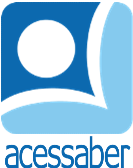 PROF:_______________________________________TURMA:___________NOME:________________________________________________________O BRILHO DA ESTRELA	A ESTRELA MAIA HAVIA ACABADO DE NASCER E JÁ QUERIA BRILHAR FORTE NO CÉU	- TENHA CALMA, PEQUENINA. AS ESTRELAS PRECISAM DE UM TEMPO PARA BRILHAR FORTE – EXPLICOU A LUA.	- NÃO HÁ NADA QUE EU POSSA FAZER PARA AJUDAR? – PERGUNTOU MAIA.	- SIM! VOCÊ PODE PASSEAR PELO UNIVERSO ENQUANTO ISSO – DISSE LUA.	ASSIM, A PEQUENA MAIA FOI VIAJANDO PELOS CÉUS E ADMIRANDO A BELEZA DE CADA LUGAR PELO QUAL PASSAVA, ATÉ QUE UM DIA O SEU BRILHO ILUMINOU FORTEMENTE UMA NOITE ESCURA E ELA FICOU MUITO FELIZ.180 HISTÓRIAS PARA SE DIVERTIR. 
EDITORA: CIRANDA CULTURAL.QUESTÕESQUAL É O TÍTULO DO TEXTO?R: __________________________________________________________________QUANTOS PARÁGRAFOS HÁ NO TEXTO?R: __________________________________________________________________QUAIS SÃO OS PERSONAGENS DA HISTÓRIA?R: __________________________________________________________________O QUE MAIA QUERIA?R: ______________________________________________________________________________________________________________________________________O QUE A LUA DISSE QUE MAIA DEVERIA FAZER?R: ______________________________________________________________________________________________________________________________________FAÇA UMA ILUSTRAÇÃO DA HISTÓRIA: